Grey Mountain Summer Solstice Run/Walk Tuesday June 18, 2013Timing: Marg White    10.4 K Male Runners				10.4 K Female Runners    			 				10.4 K Female Walkers        5K Male Runners				5K Female Runners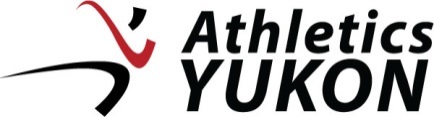 1Logan Roots   45:391Lauren Whyte   54:192Logan Boehmer   52:162Kealy Sweet   56:403Kieran Halliday   52:163Anett Kralisch1:02:114Tom Ullyett   54:094Janet Clarke1:02:515Tedd Tucker   56:405Hayley Henderson1:06:296Colin MacKenzie1:01:396Kirsten Hulstein1:06:397Keith Lay1:06:537Piia Kukka1:09:59          8Roger Hulstein1:12:528Liz Clubine1:12:419Will VanRanden1:12:529 Brenda Dion1:14:1710Bryan Craven1:14:1710Suzanne Duncan1:17:2711Barbara Scheck1:17:4112Elise Maltinsky1:18:2713Nicole Hulstein1:19:0714Megan Locker1:19:5914Darlene Mataseje1:32:0315Christine Paradis1:32:0316Nancy Brady1:32:181Bonnie Love1:32:512Debra Fendrick1:32:523Becky Streigler1:42:074Ruth Hall1:42:075Tanya Astika1:48:186Susan Dennehy1:48:187Amelia Fraser1:53:008Paige Fraser1:53:001Luke Bakica27:521Larra Daley   26:102Thomas Bakica33:212Laurie Drummond   31:373Anakin Gibson37:263Jessica Bakica   47:164Arianna Gibson   48:045K Male Walker1Philip Gibson48:04